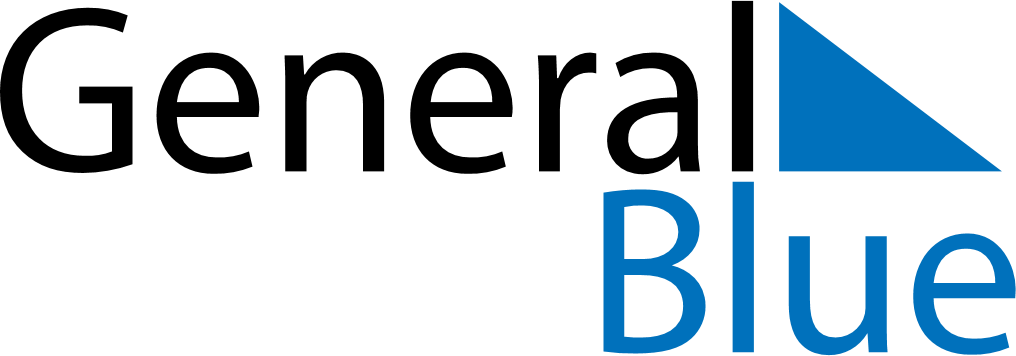 Togo 2019 HolidaysTogo 2019 HolidaysDATENAME OF HOLIDAYJanuary 1, 2019TuesdayNew Year’s DayJanuary 13, 2019SundayLiberation DayApril 22, 2019MondayEaster MondayApril 27, 2019SaturdayIndependence DayMay 1, 2019WednesdayLabour DayMay 30, 2019ThursdayAscension DayJune 5, 2019WednesdayEnd of Ramadan (Eid al-Fitr)June 10, 2019MondayWhit MondayJune 21, 2019FridayDay of the MartyrsAugust 12, 2019MondayFeast of the Sacrifice (Eid al-Adha)August 15, 2019ThursdayAssumptionNovember 1, 2019FridayAll Saints’ DayNovember 10, 2019SundayBirthday of Muhammad (Mawlid)December 25, 2019WednesdayChristmas Day